Assist prof.     Zeena bid Ali Dawood--- Applied linguistics and teaching English English course GrammarVocabularySkills workEveryday English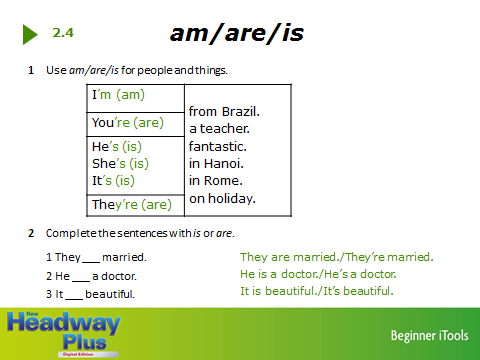 